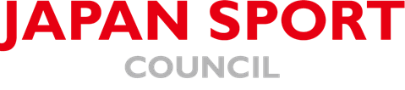 同　意　書令和　　年　　月　　日　独立行政法人日本スポーツ振興センター　　　　理　事　長　　　芦　立　　訓　　殿地方公共団体名首長名　　　　　　　　　　　　　　　　　「ＪＡＰＡＮ ＳＰＯＲＴ ＮＥＴＷＯＲＫ」の趣旨に賛同し、参加について同意いたします。■ご担当者　（部署名）（）■ご連絡先　TEL　　　　　　　　　　　　　 FAXE-mail　　　　　　　　　　　　　　　　　　　　　